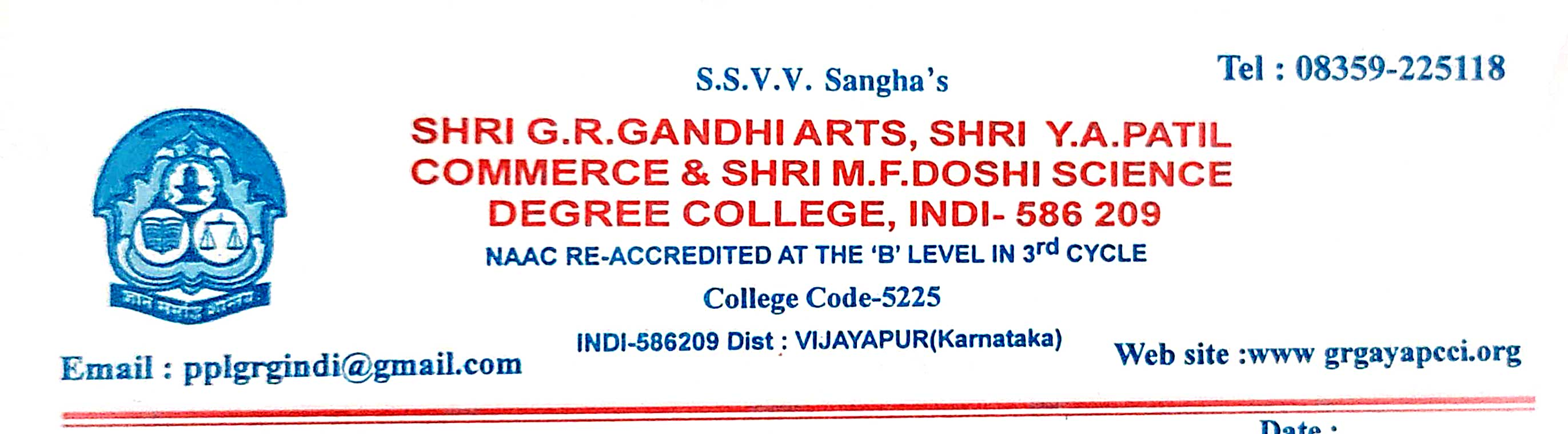 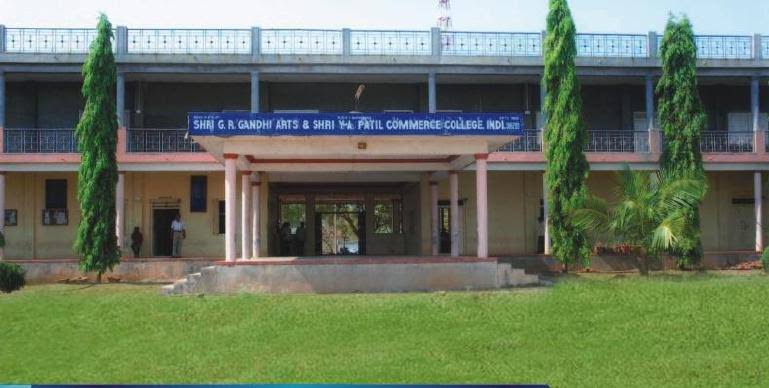 CRITERION VII - INSTITUTIONAL VALUES AND BEST PRACTICES 7.3 - Institutional Distinctiveness 7.3.1 - Portray the performance of the Institution in one area distinctive to its priority and thrust 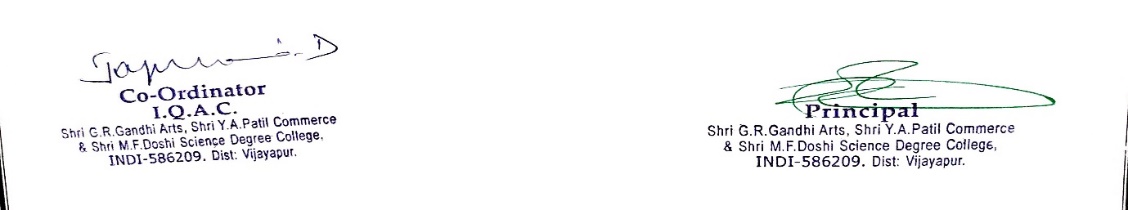 7.3 - Institutional Distinctiveness                      The institution is to impart excellent education in arts, commerce, computer applications and social work to the utmost satisfaction of the students and stakeholders. To provide dedicated, committed services to economically challenged rural students through effective teaching. To develop academic excellence and character building. To empower students to learn through sharing, enhance team work, leadership qualities and provide extension services to themselves and society.                     Our institution provides high-quality facilities to fulfill the student's needs in the respective area of career opportunities and placement assistance. The Placement cell organizes and extends services towards collaborative placement through the ICICI Bank activities i.e. The cell conducts training activities for the B.Sc B.Sc(CS), BA, and B.Com students mainly focusing on Career planning, Personality Development Industry Institute Interaction, Campus placements. Continuous interaction of the cell with the Alumina also helps in achieving the goals & motivating students to contribute in this direction. As on more than 209 students placed in eminent IT industry like Fidrox India PVt Ltd, G4Security, Muthoot FIncorp, J K Tyres, etc. Our goal is to set up a knowledge hub where Career Opportunities follow students not the vice versa. The college has created an interactive and stimulating environment by organizing various student-centric activities such as programming Competitions, Essay Writing competitions, competitions, Debate competitions, Speech competitions, workshops, and seminars. Students can build their knowledge through study facilities libraries, reading rooms, e-resources etc. for their personality development.INAUGURATION  OF JOB FAIR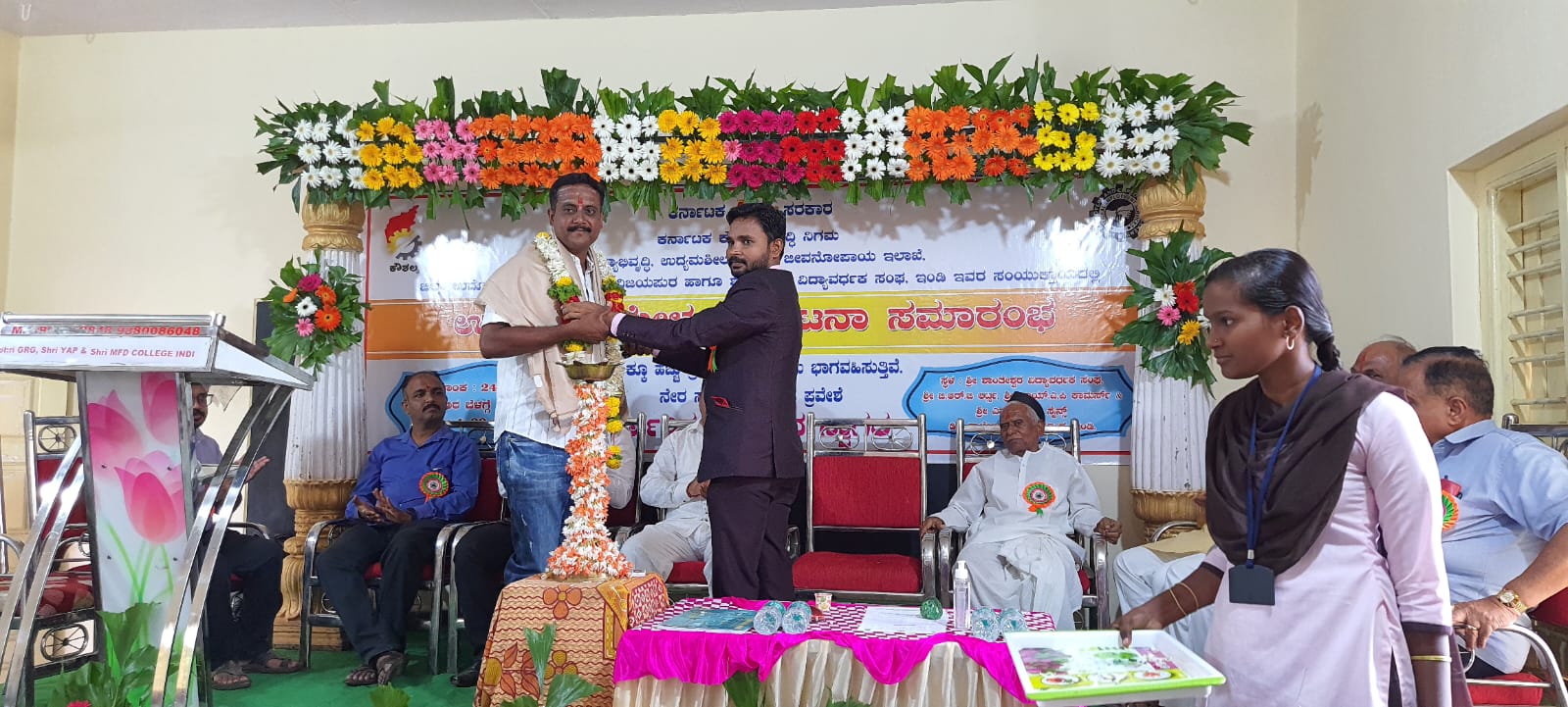 JOB ORIENTATION PROGRAMME ORGANIZED BY ICICI BANK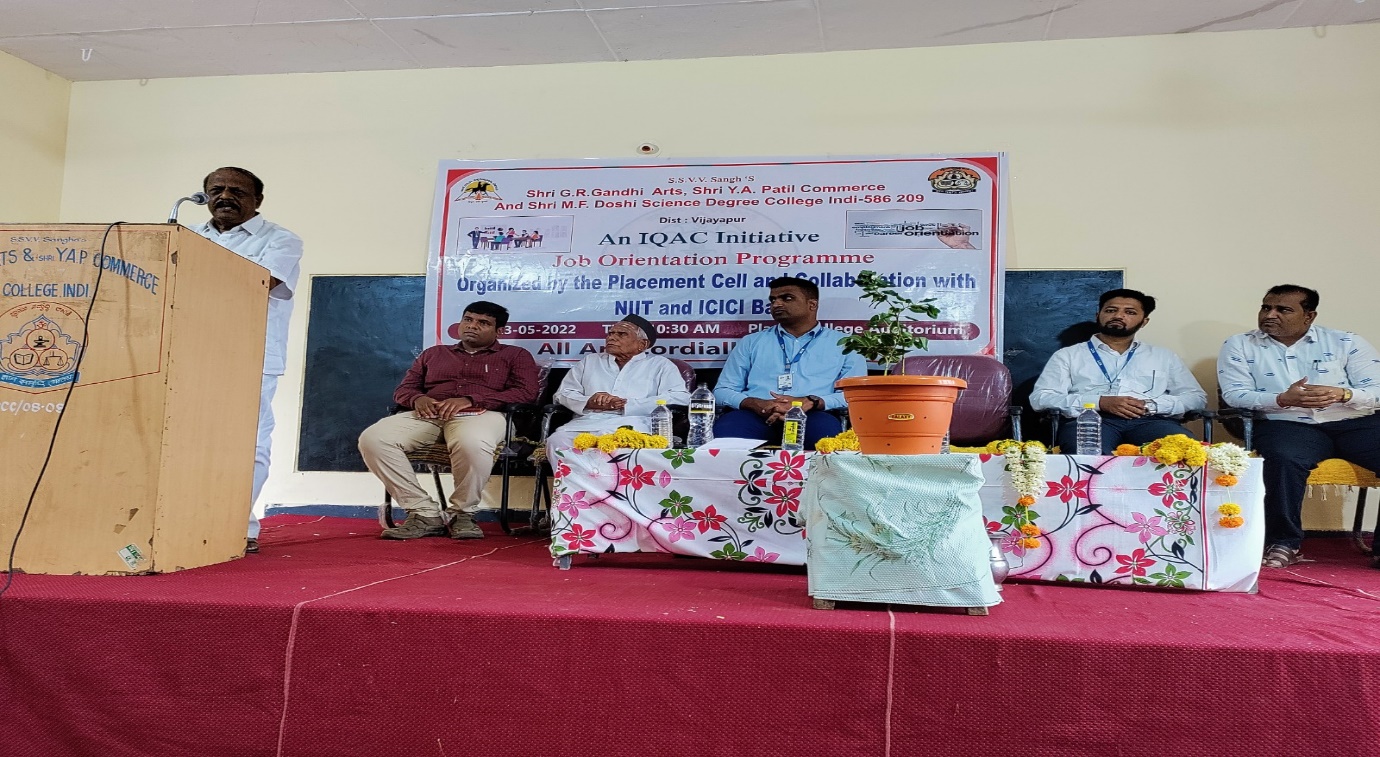 PLACEMENT COMPANY REGISTRATION AND INTERVIEW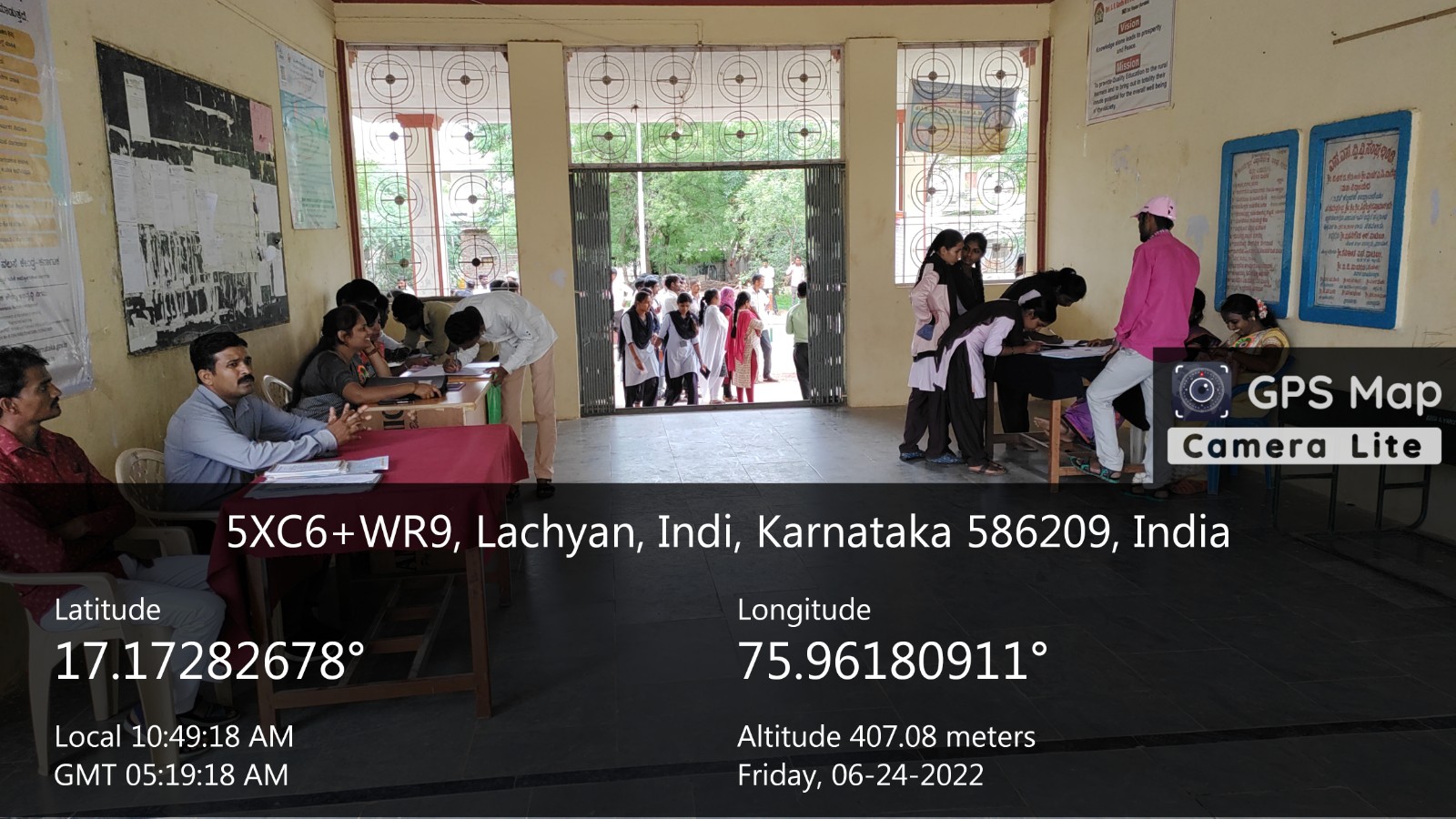 PLACEMENT COMPANY REGISTRATION AND INTERVIEW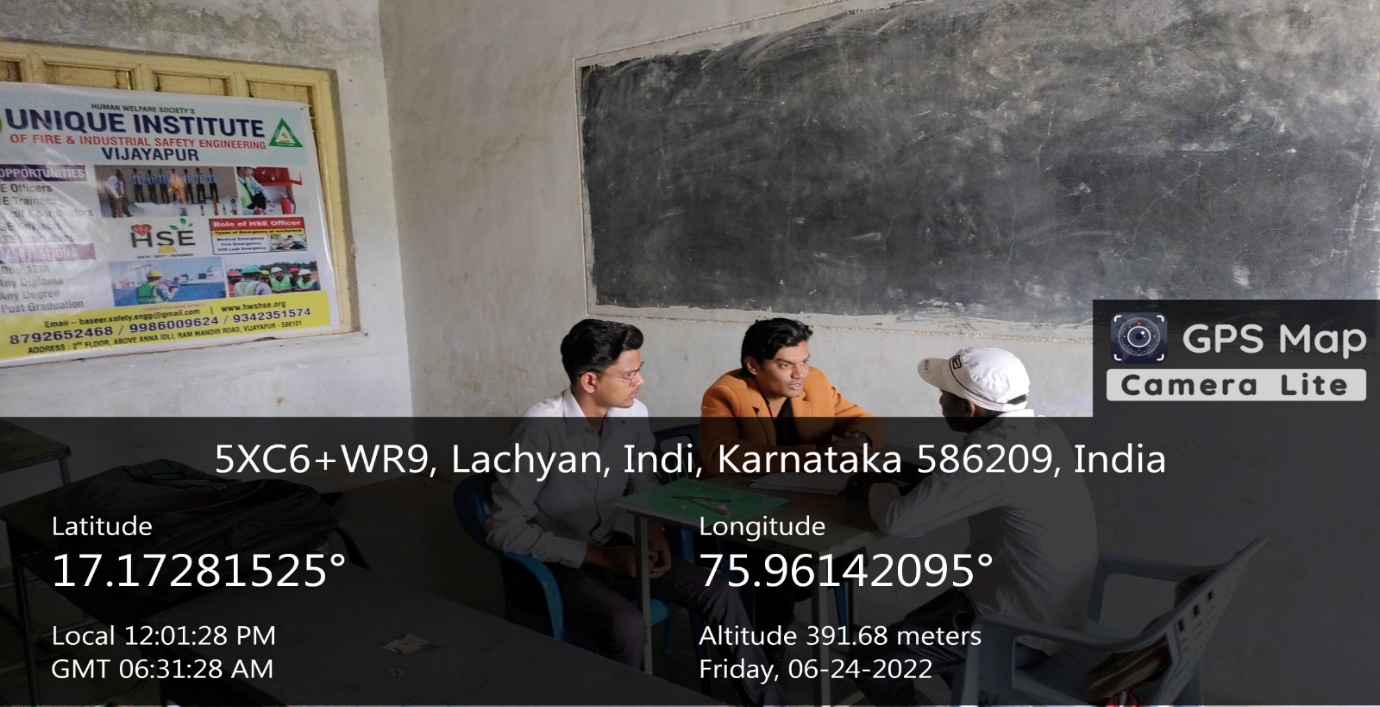 SELECTION LIST OF CANDIDATES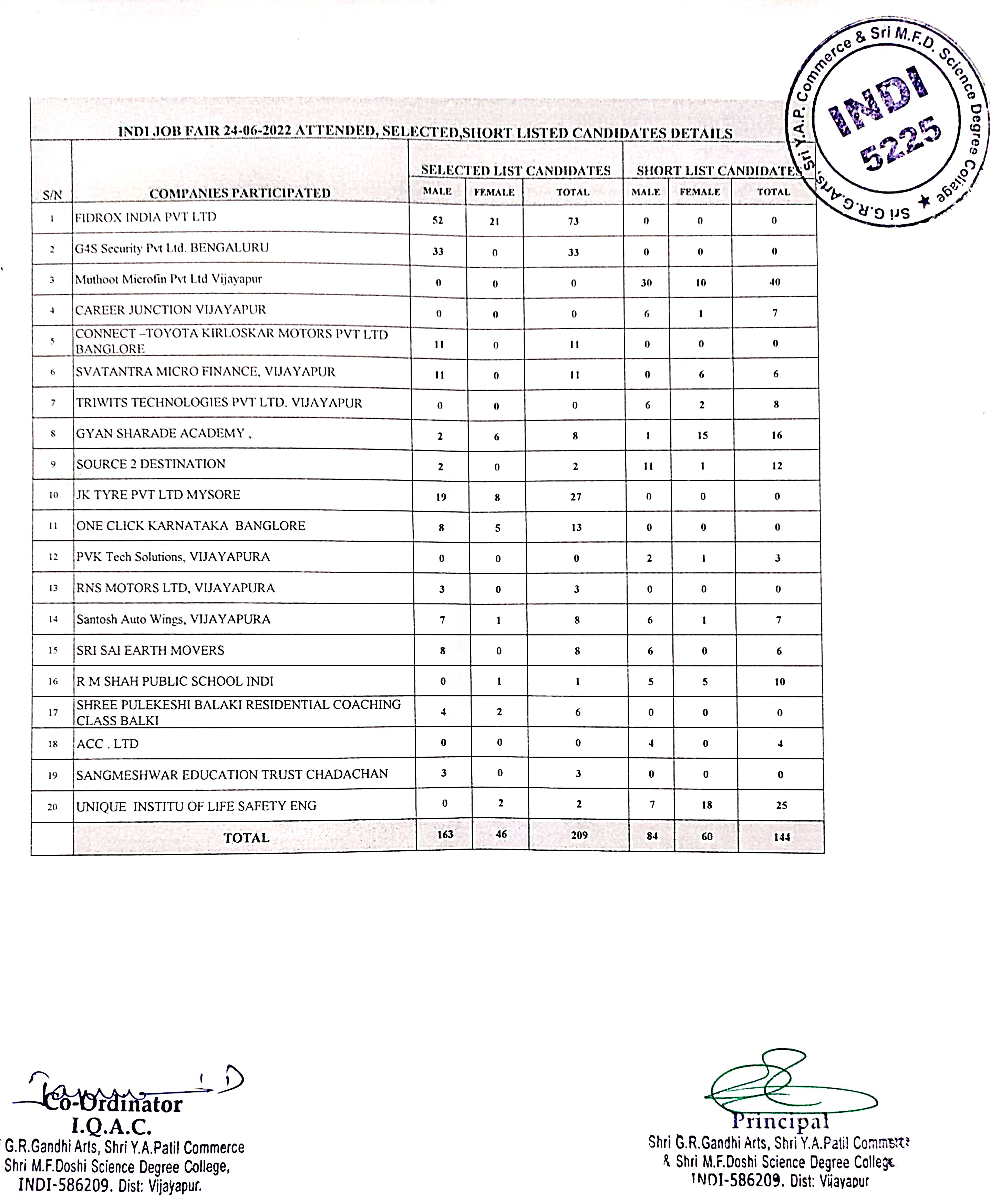 WORKSHOP FOR IAS AND KAS EXAMS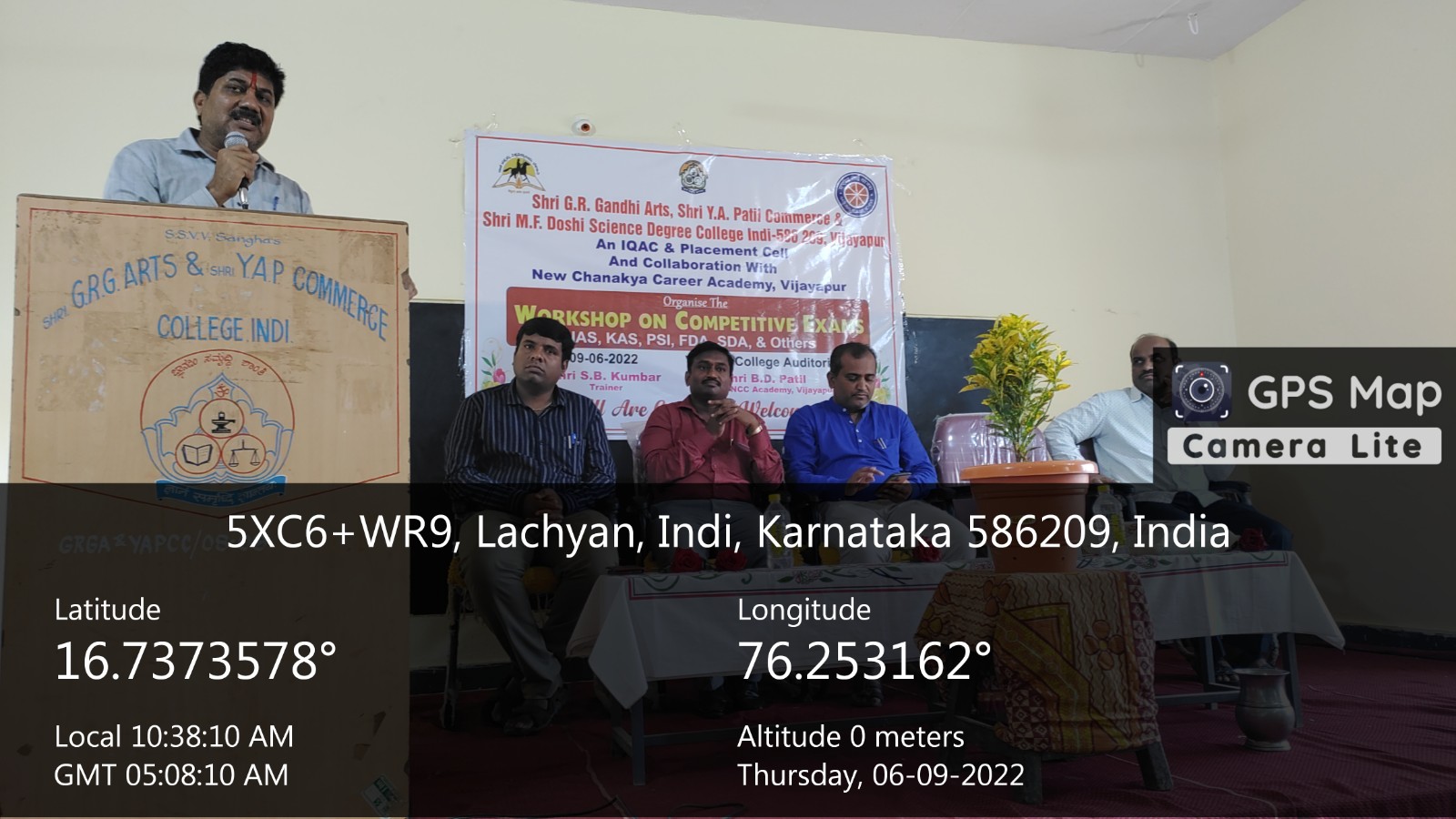 FIELD VISIT AT HALASANGI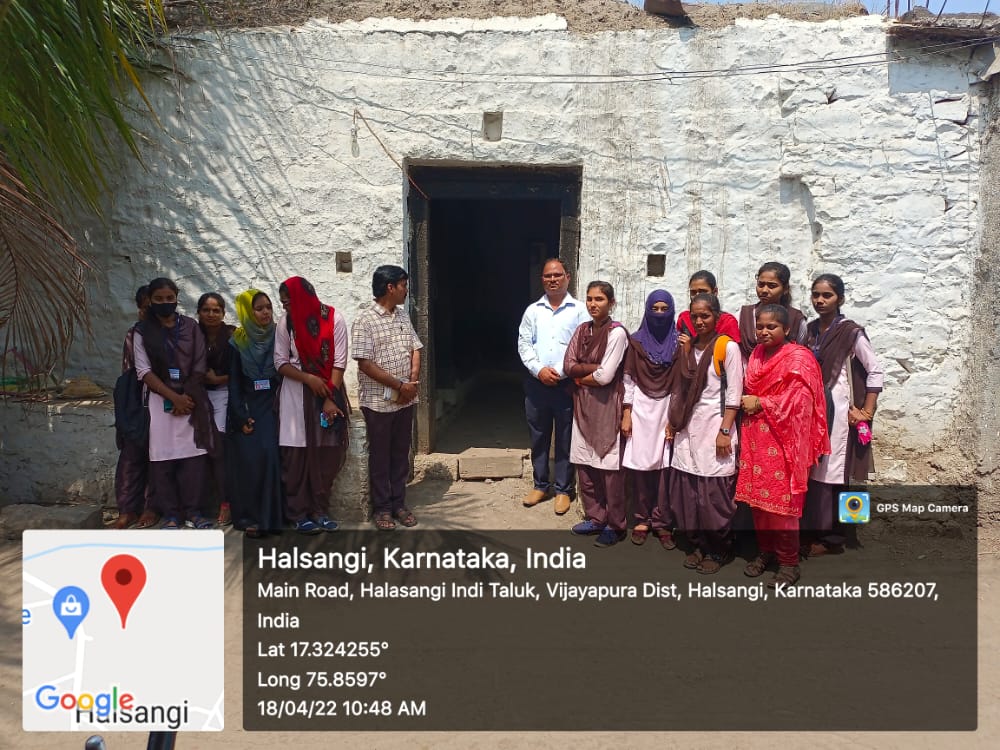 FIELD VISIT AT HALASANGI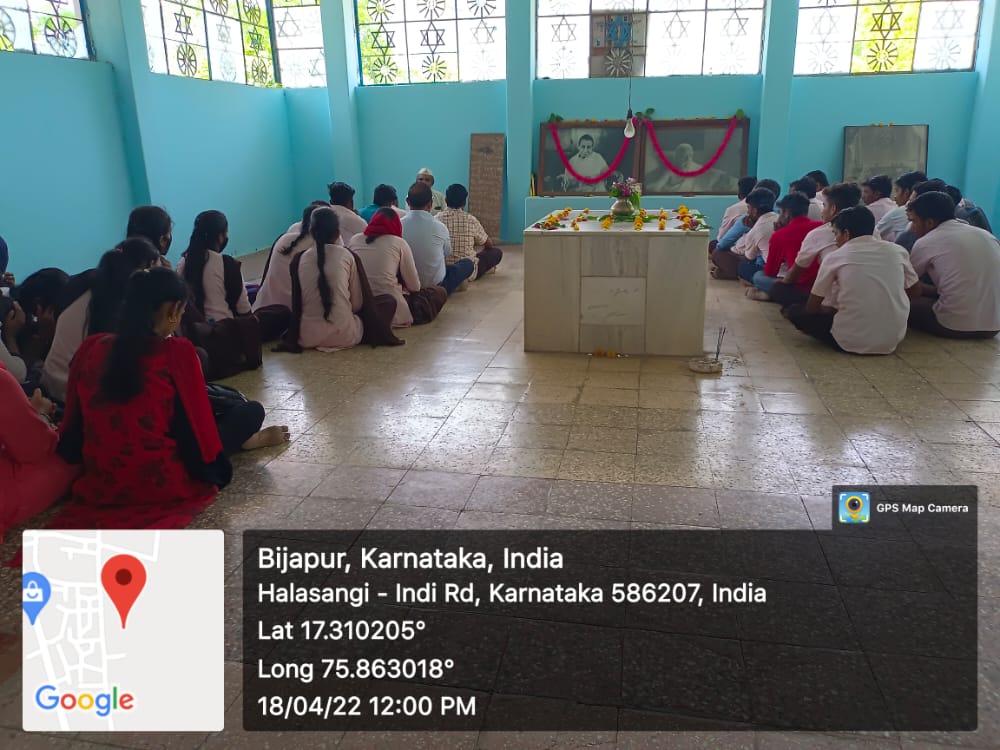 FIELD VISIT AT NAAD SUGAR FACTORY 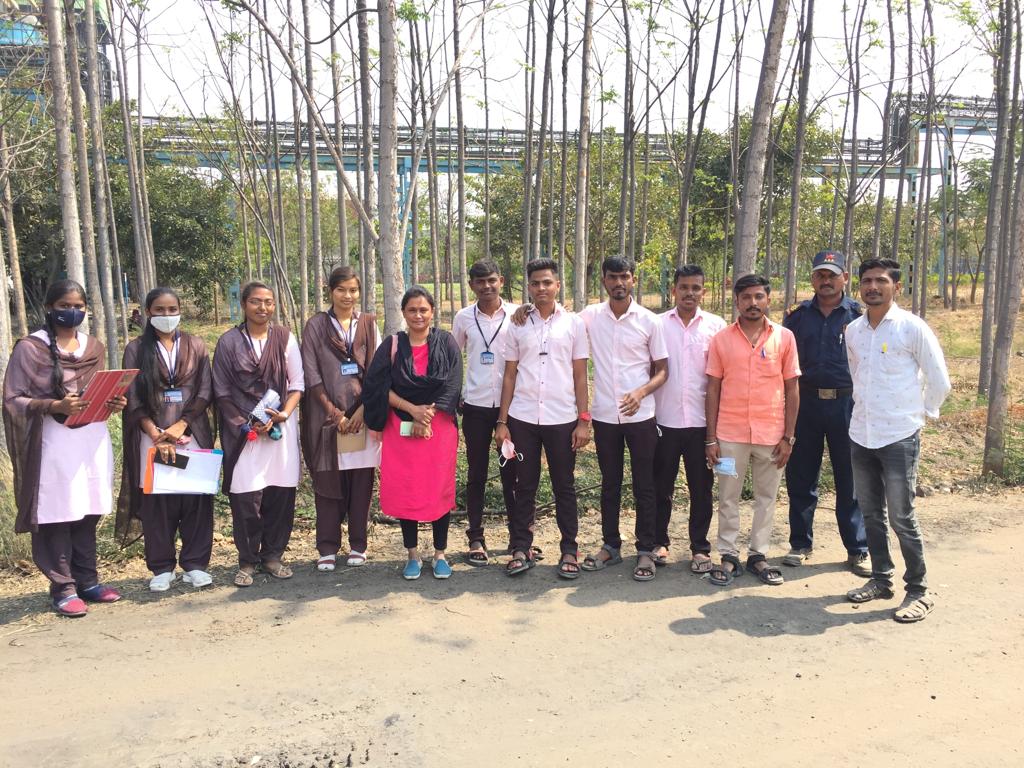 SPECIAL LECTURE ON COMMUNICATION SKILL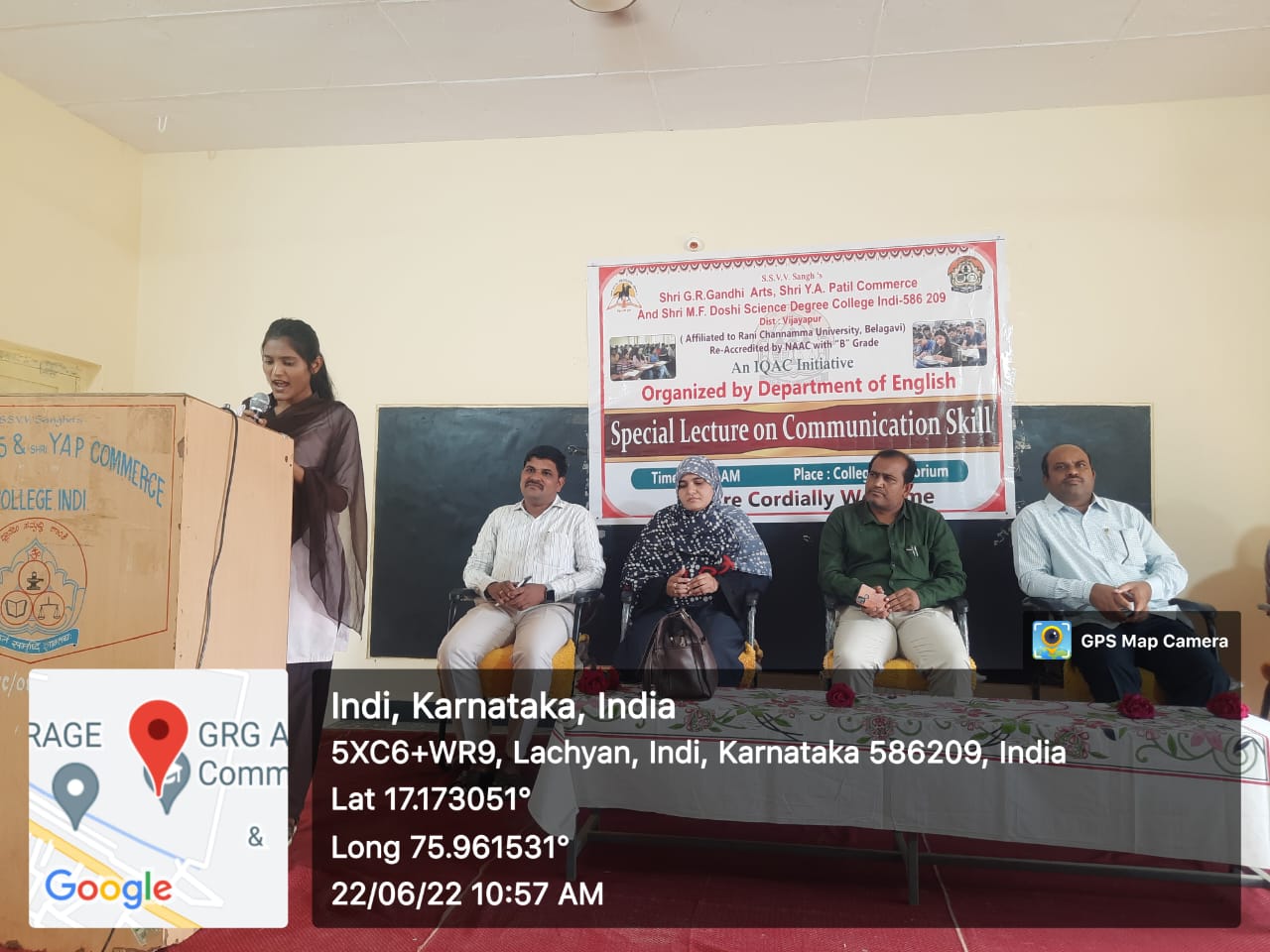 ESSAY COMPETITION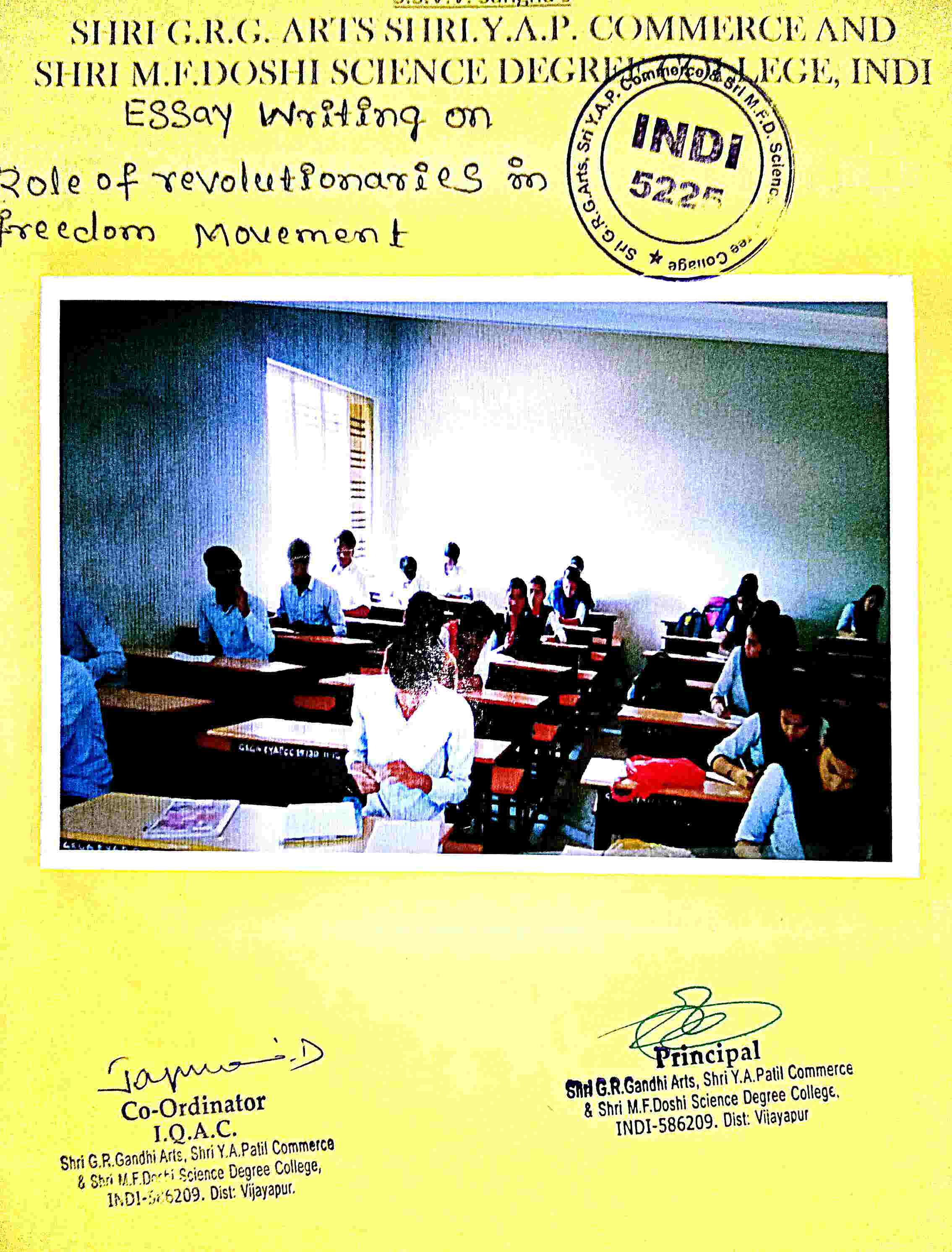 SPEECH COMPETITION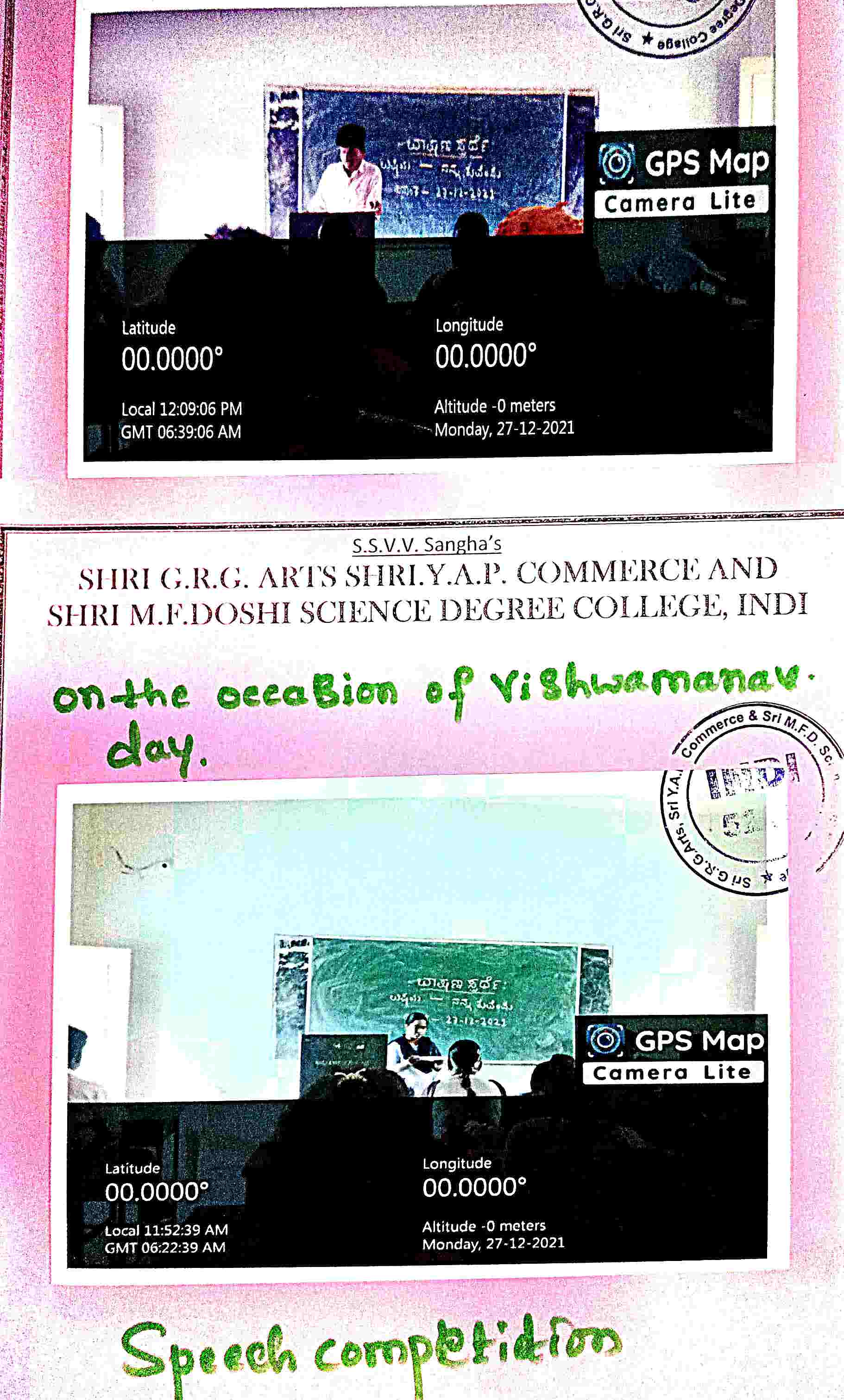 QUIZ COMPETITION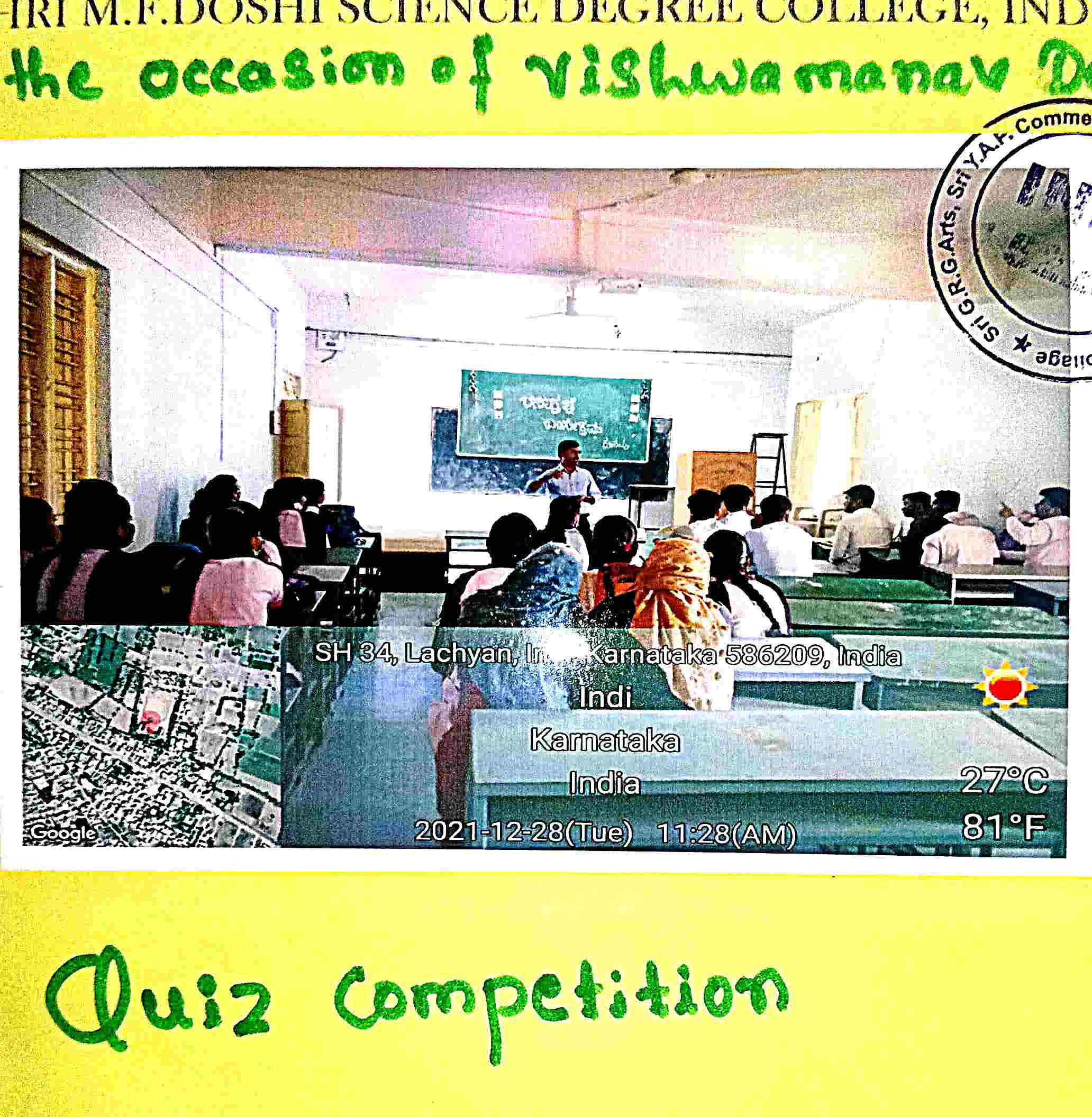 PRIORITY TO SPORTSOUR COLLEGE KABADDI TEAM AT CHADACHAN COLLEGE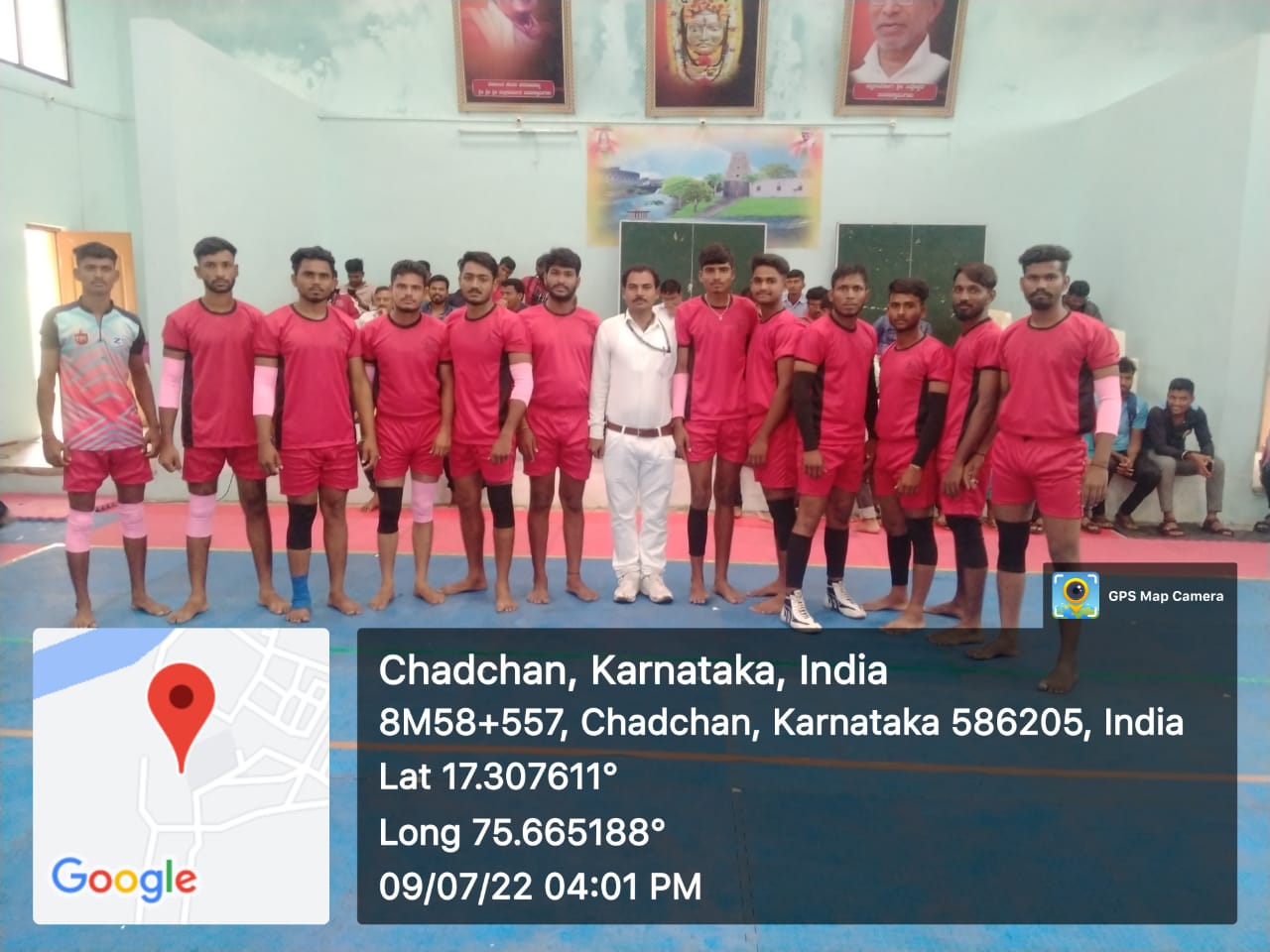 OUR COLLEGE KABADDI TEAM AT CHADACHAN COLLEGE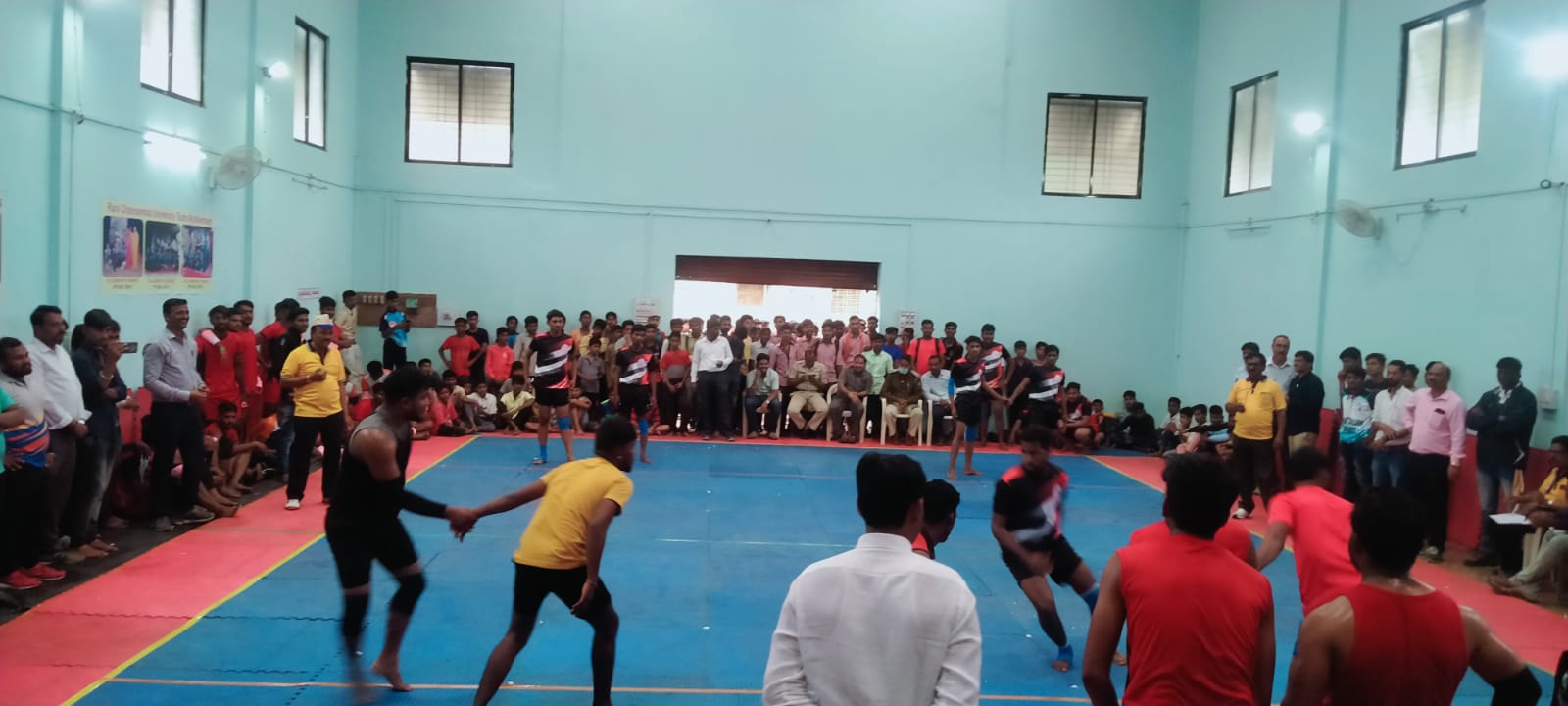 WINNING MOMENT AT VIJAYAPUR ZONAL LEVEL GOT 3RD PRIZE IN KABADDI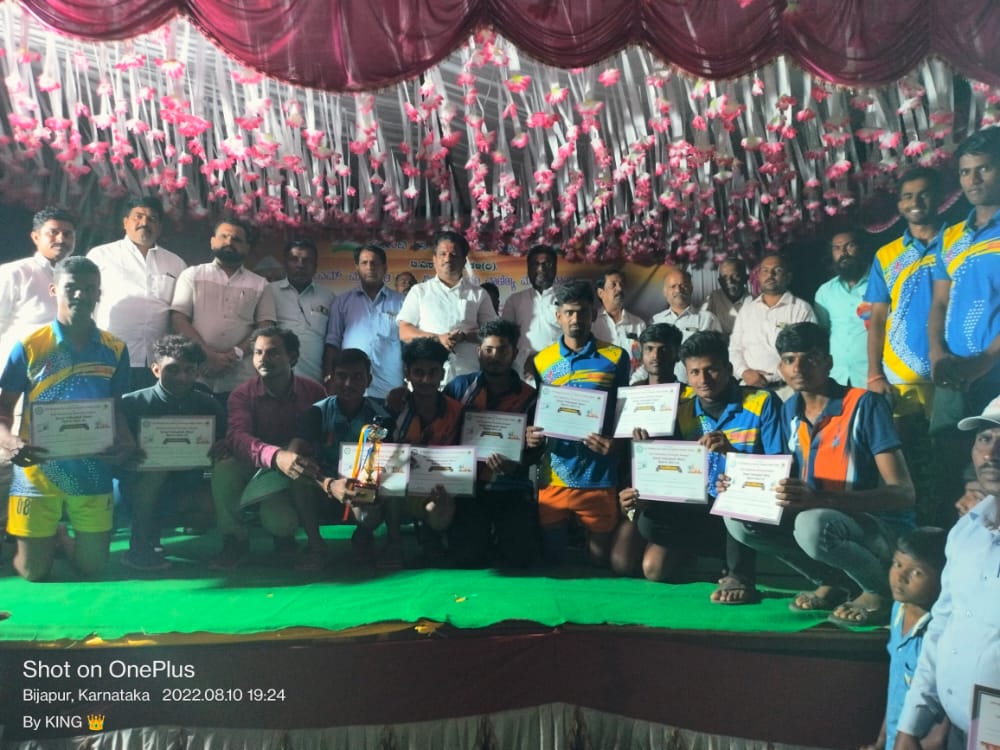 PRIORITY TO SPORTS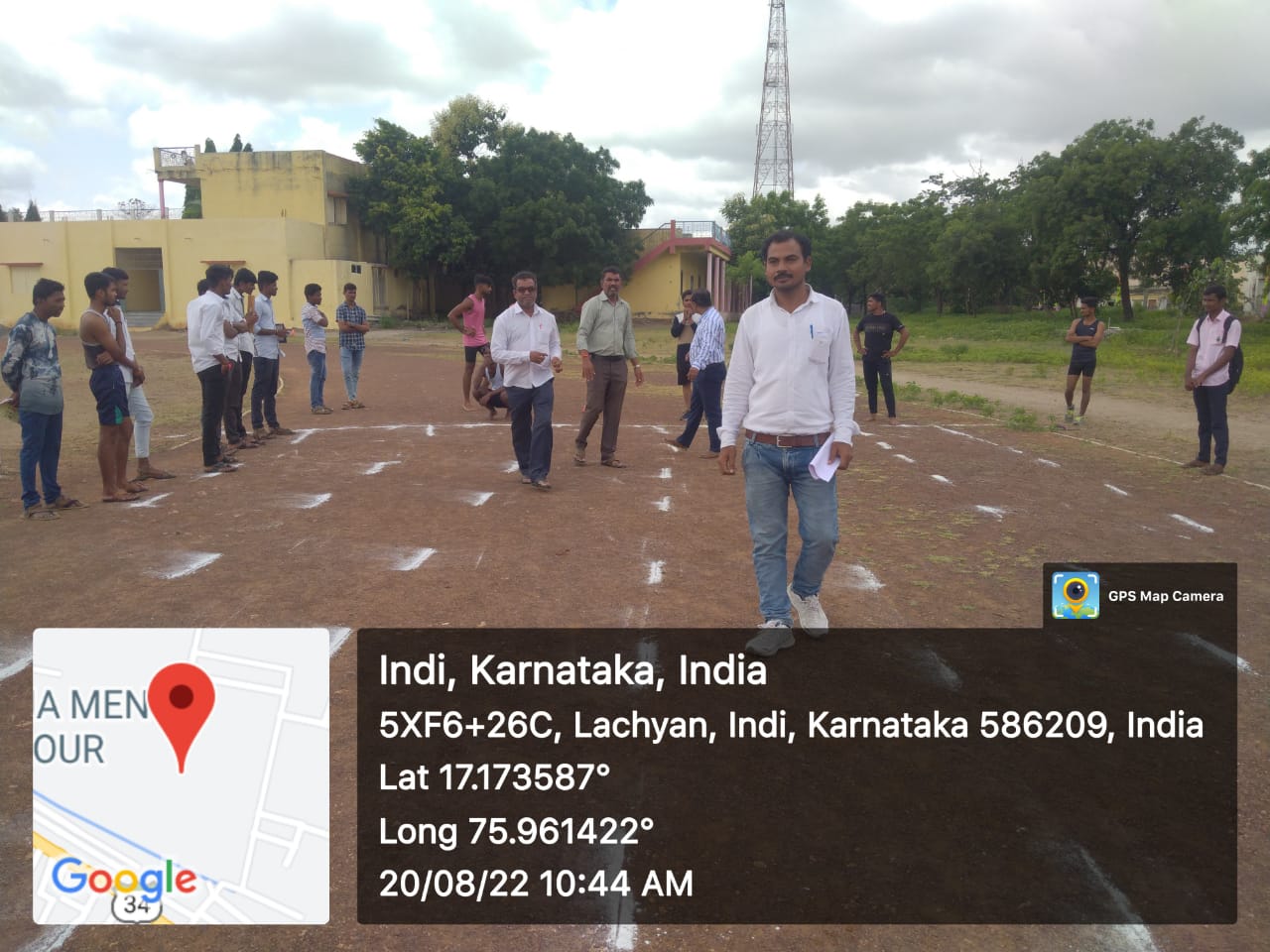 